Unit 207: Food safetyHandout 1: Food poisoning bacteriaFood that is not stored, handled and prepared in the correct way can cause food poisoning. Typical symptoms of illness caused by food poisoning are diarrhoea, vomiting, nausea and stomach pains. Not only is food poisoning an unpleasant experienced it can also be life threatening particularly to vulnerable people. The onset of symptoms may appear after a couple of hours or alternatively after an interval of several days. 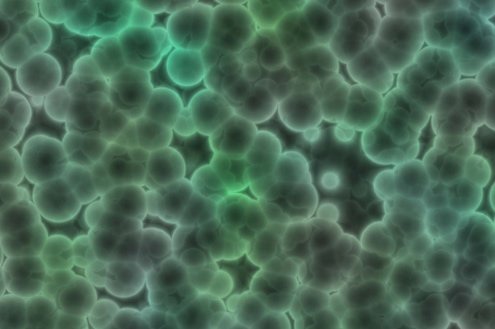 Bacterial reproduction is usually referred to as multiplication. Bacteria multiply by dividing in two – a process known as binary fission. Each bacteria needs 10 to 20 minutes to multiply in the right conditions, it is possible for just one bacterium to lead to the production of millions of bacteria within a few hours.The chart below provides information about the sources of food poisoning bacteria describing both the symptoms and onset timesOrganismSourceOnset period SymptomsBacillus CereusWidespread in environment, soil and cerealsUsually 1 - 5 hoursAbdominal pain, vomitingDiarrhoeaCampylobacterWild animal and mammals18 - 36 hoursAbdominal painBloody diarrhoeaClostridium BotulinumSoil, vegetables and fish12 - 36 hoursDifficulty in swallowing and breathingParalysisCan be fatalClostridium PerfringensSoil and intestines of mammals12 - 18 hoursAbdominal painDiarrhoeaE-ColiIntestines of humans and animalsUnpasteurised milk and unpasteurised milk products12 - 24 hoursAbdominal painDiarrhoeaListeriaWidespread in environment, soil and river waterUnpasteurised milk, unpasteurised milk products, processing plants, contaminated meatsWeeks or monthsContraction of meningitis and septicaemiaCan be fatalSalmonellaAnimal and humanIntestinesMilk and eggs12 - 36 hoursAbdominal painVomitingDiarrhoeaStaphylococcus AureusHuman noseThroat and wounds1 - 6 hoursAbdominal painVomitingReduced temperature